ČISTOĆA JE POLA ZDRAVLJA...Poznavajući važnost higijene i čistoće zadrugari naše školske zadruge izradili su sapune. Za  proizvodnju domaćeg sapuna bilo je potreban: natrijev hidroksid, maslinovo ulje, destilirana voda, različiti mirisi, vrijedne ruke i malo dobre volje za rad.U plastičnu posudu stavili smo destiliranu vodu te u njoj otopili natrijev hidroksid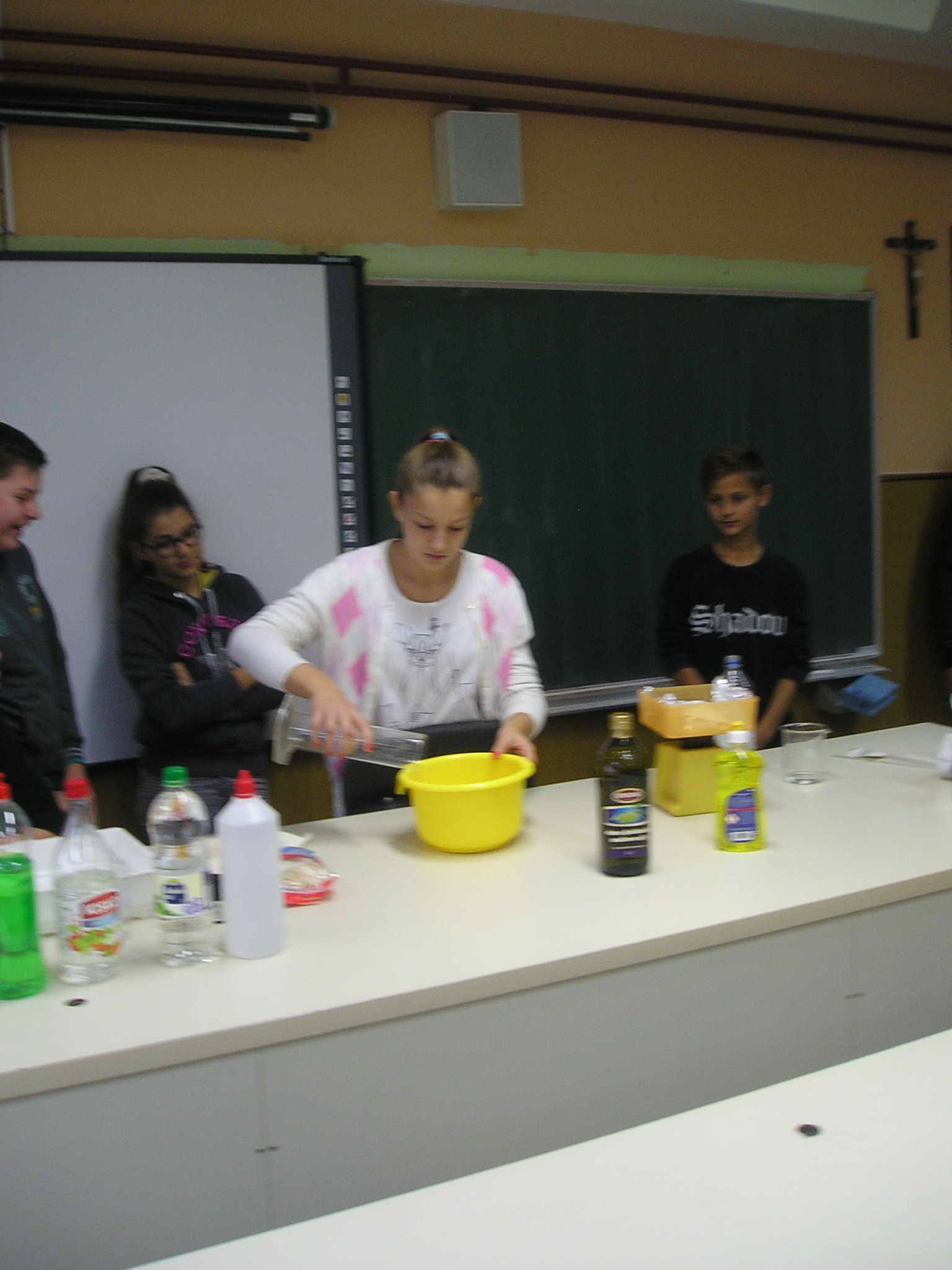 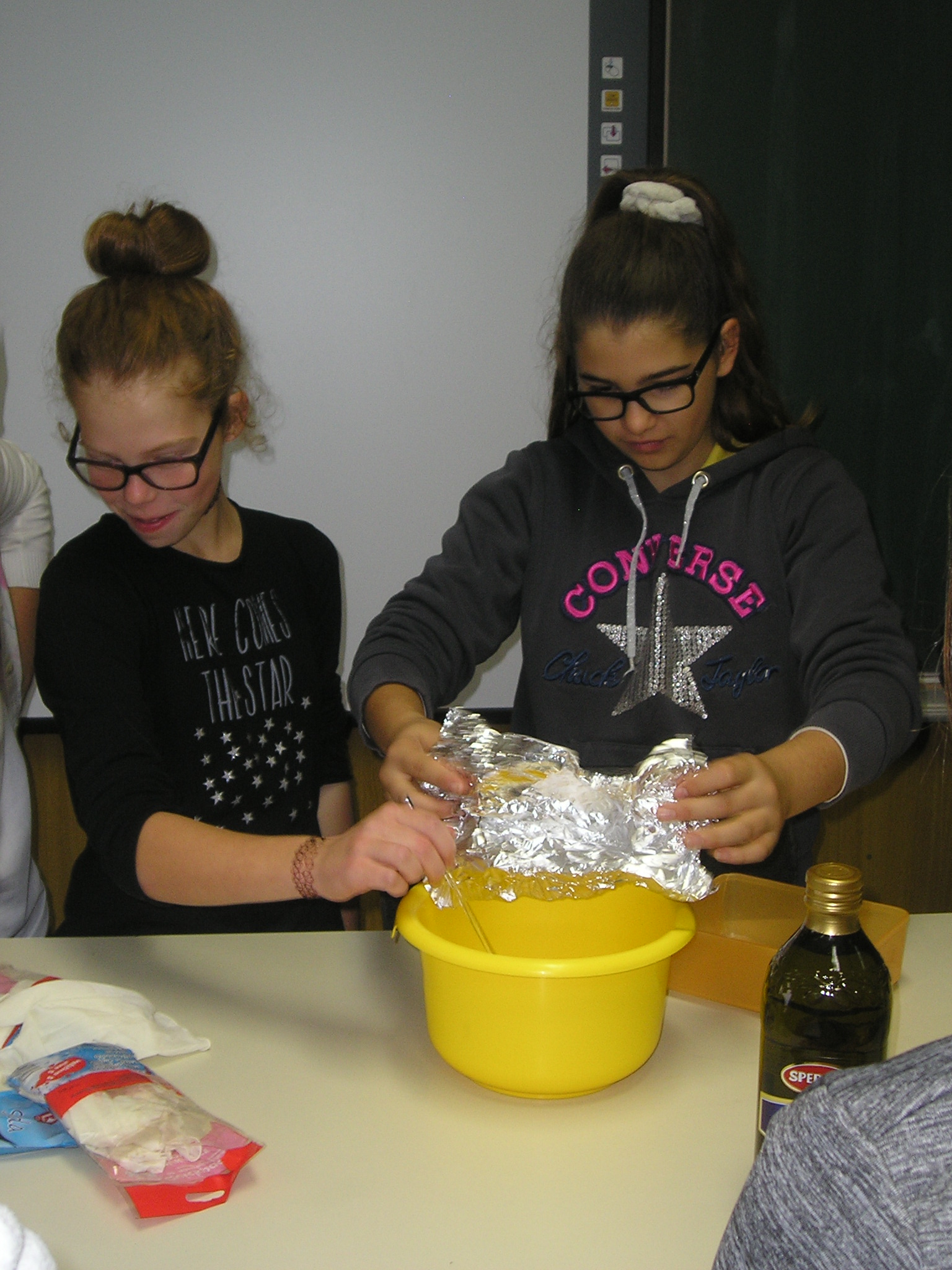 U drugu posudu stavili smo maslinovo ulje, koje smo zagrijavali do 40 stupnjeva Celzijeva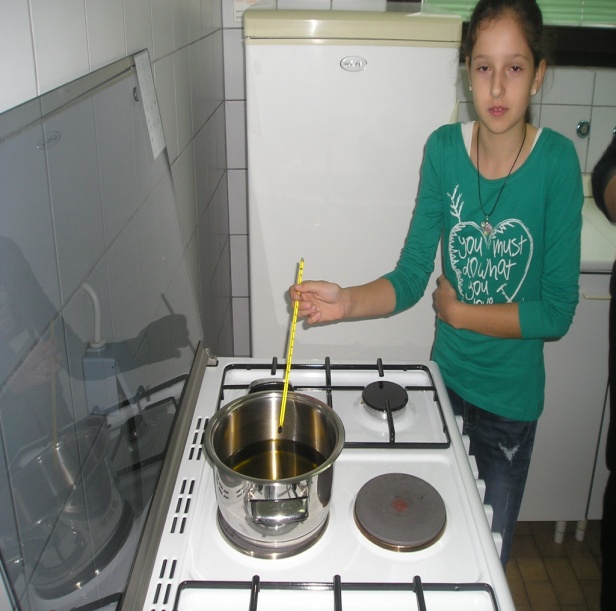 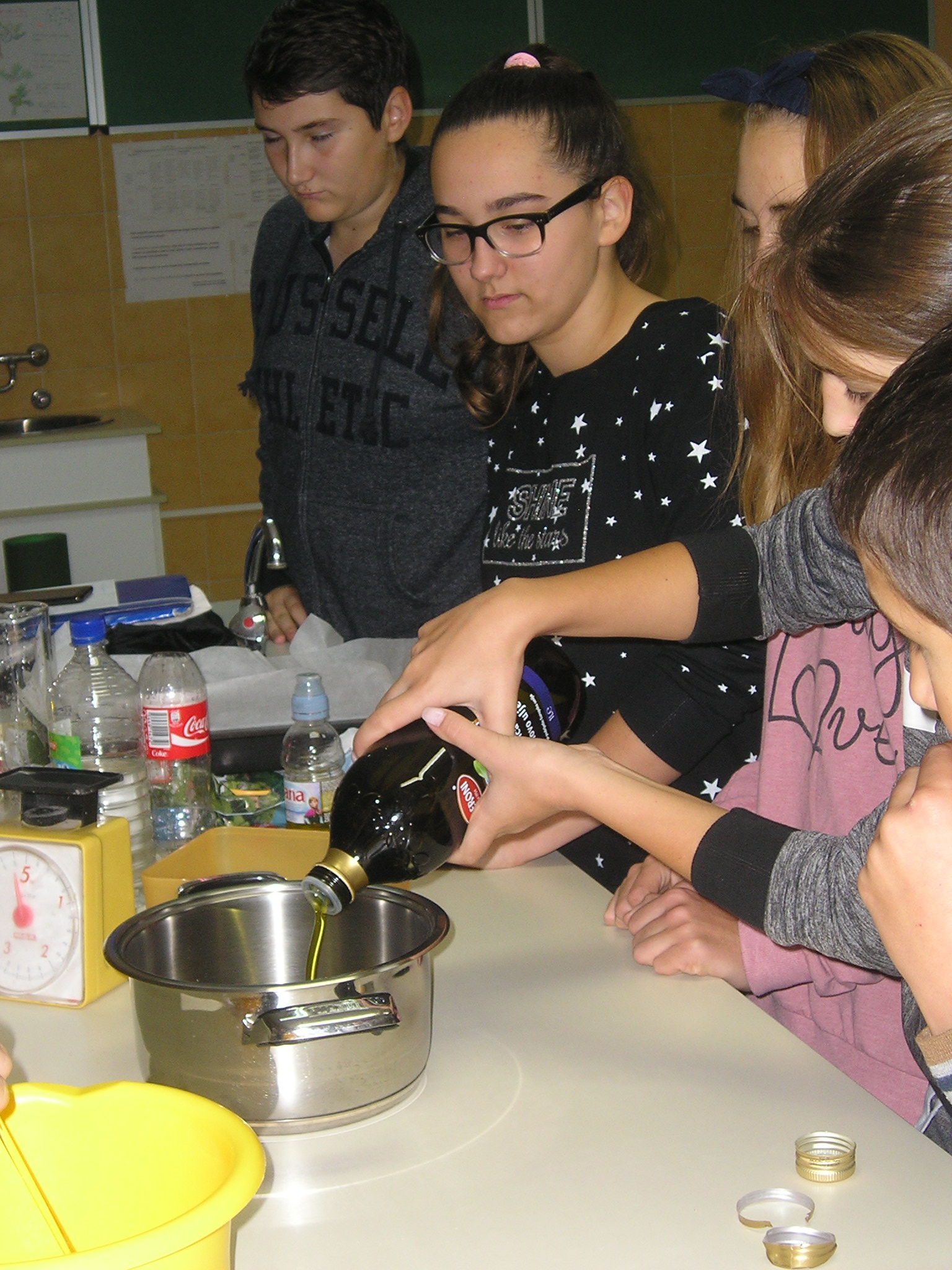 Nakon postizanja određene temperature maslinovog ulja, dodali smo otopinu natrijeva hidroksida i da bi naš sapun mirisao –miris jabuke.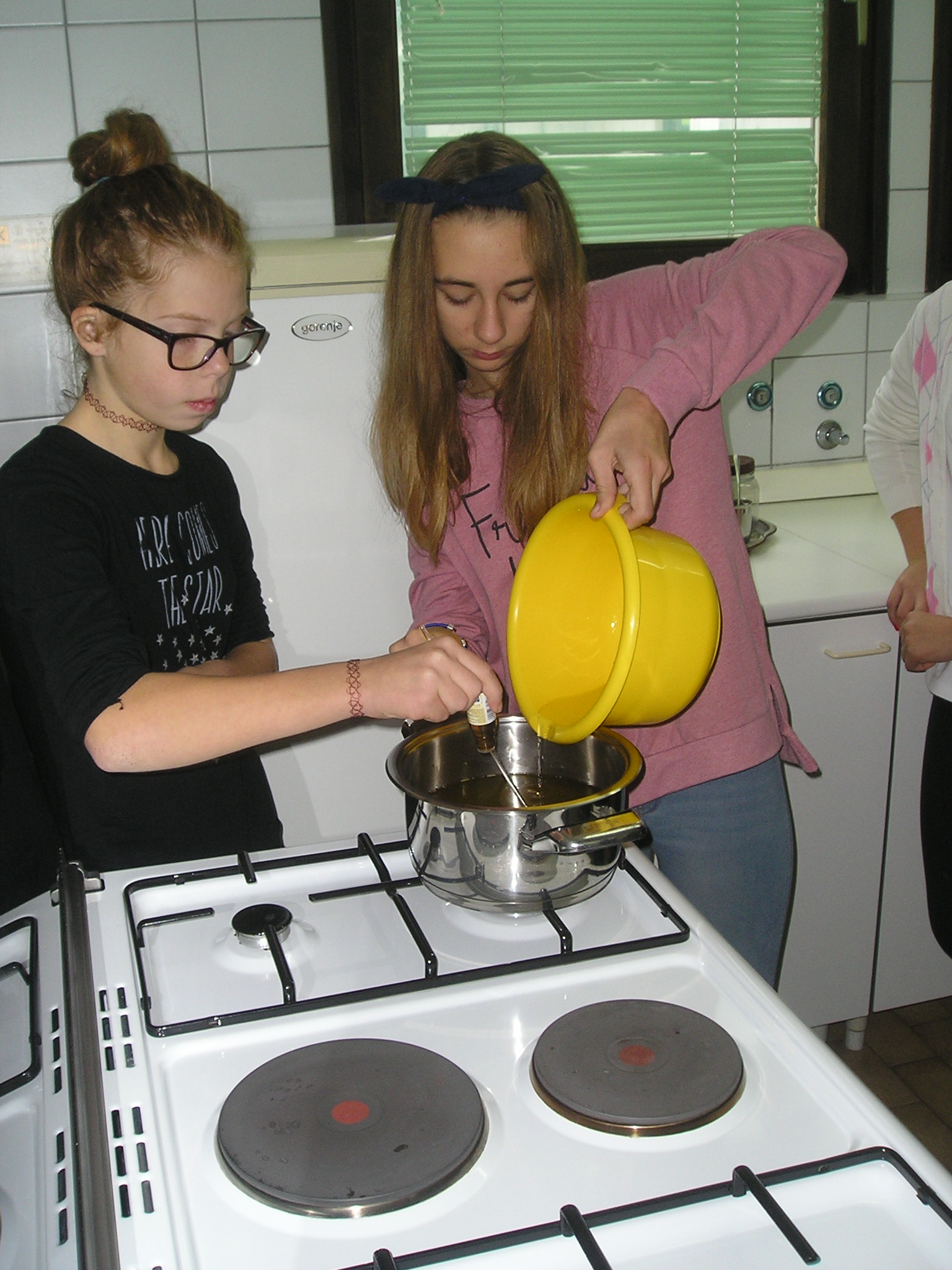 Na kraju nam je ostalo da smjesu mješamo štapnim mikserom oko 15 minuta do željene gustoće i izlijemo u pripremljeni kalup. 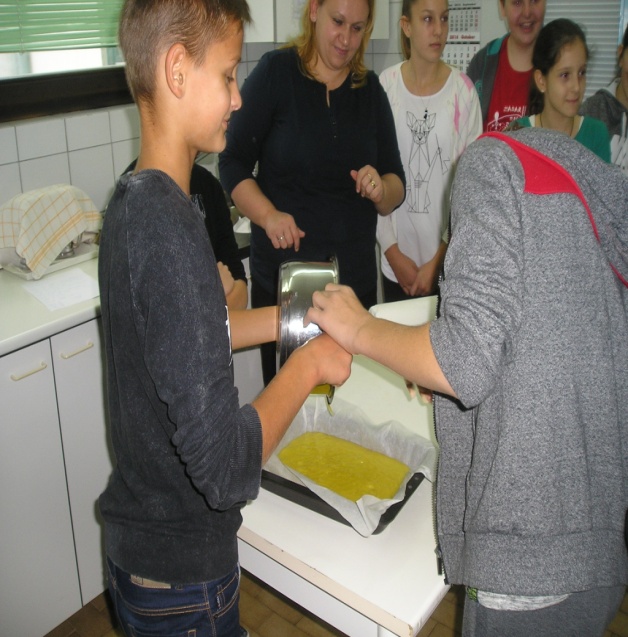 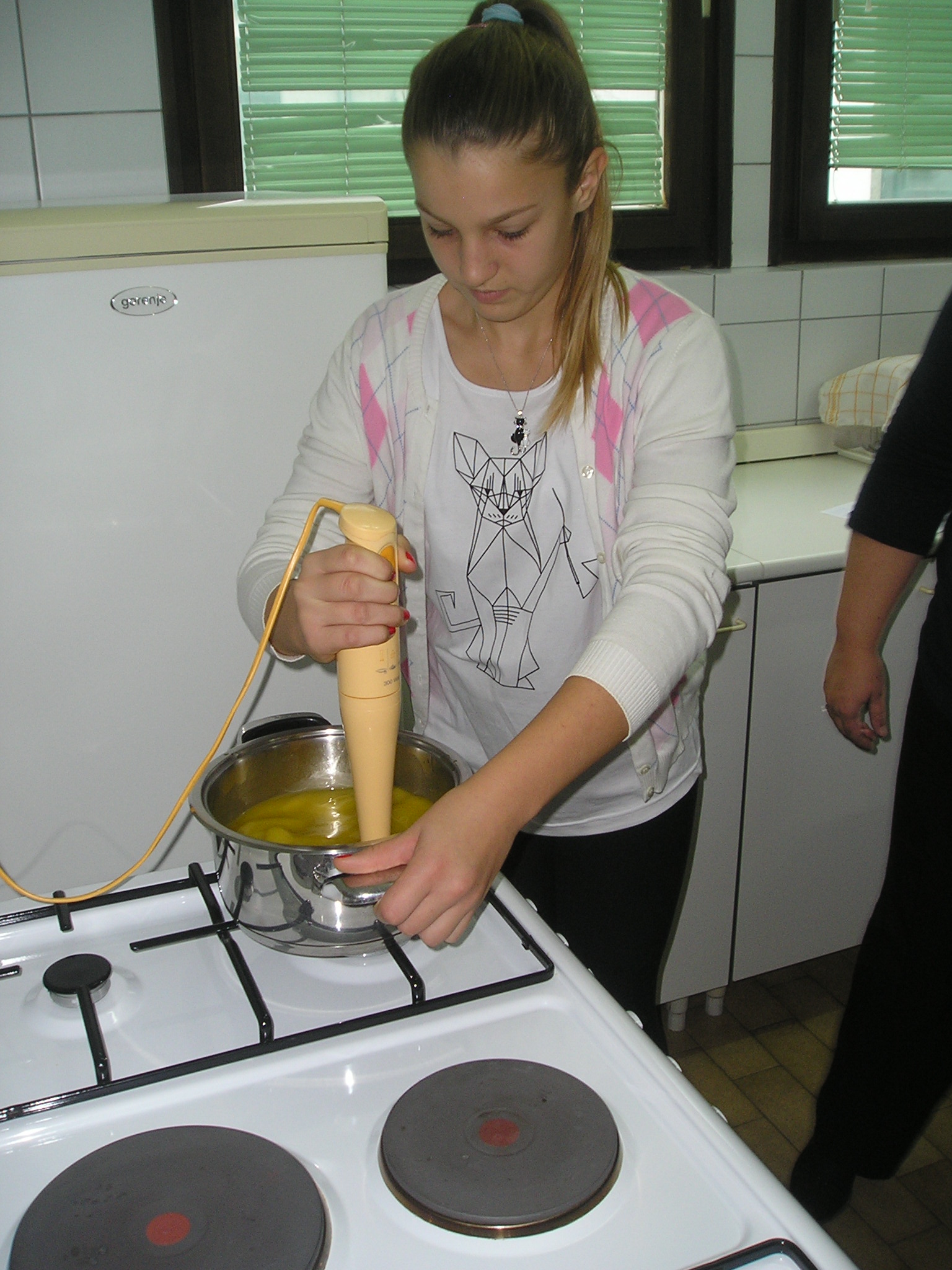 Kada se smjesa ohladi sapun izrežemo , umotamo, poklonimo i naravno upotrebljavamo redovito...jer čistoća je pola zdravlja!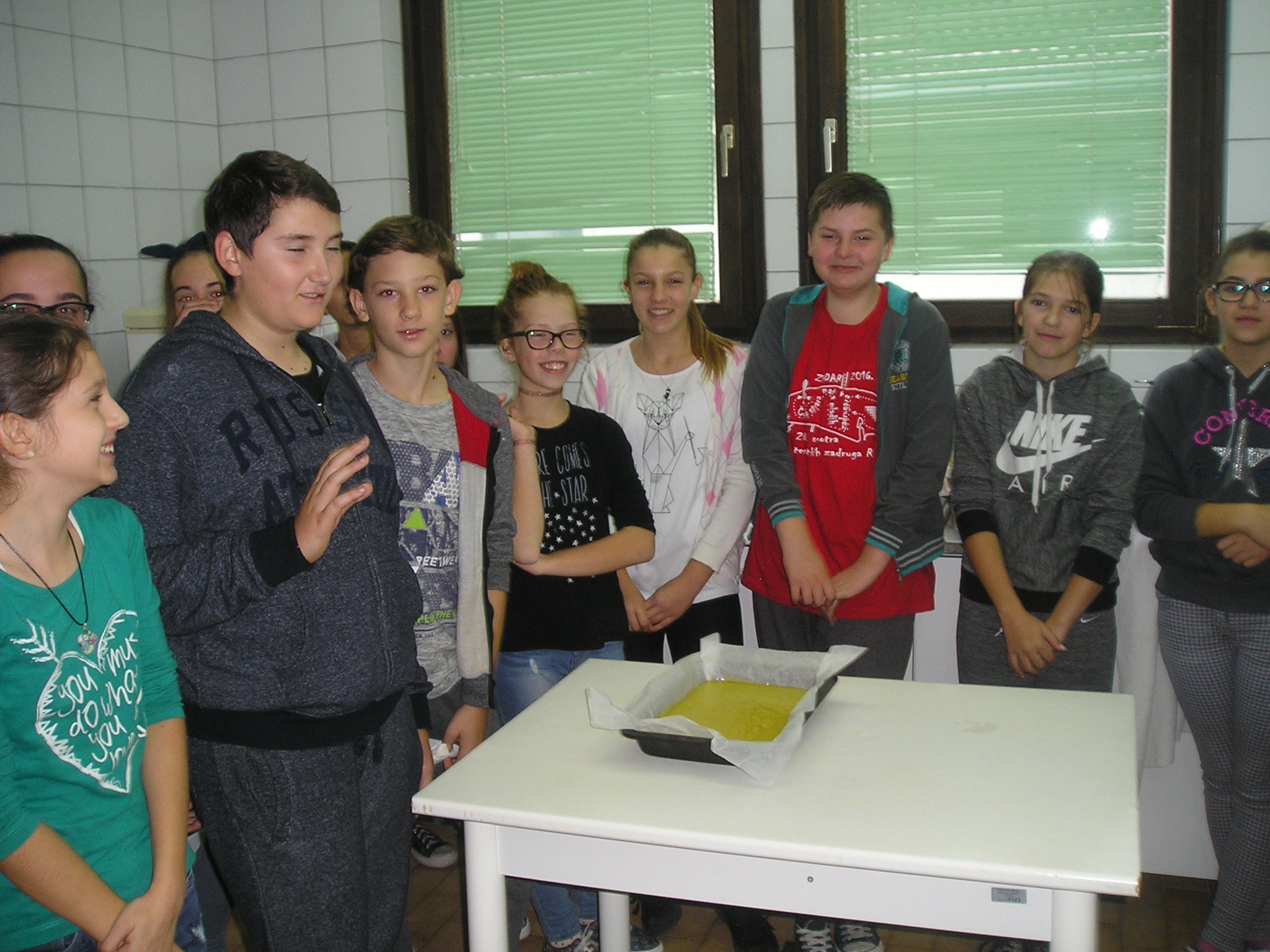                                                             Voditeljice učeničke zadruge Snježana Crčić i Mirela Redžić